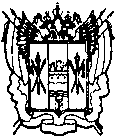 администрациЯ Цимлянского районаПОСТАНОВЛЕНИЕ23.07.2018   	                                 № 456                                         г.  ЦимлянскО внесении изменений в постановление Администрации Цимлянского района от 22.02.2017 № 90 «Об утверждении административного регламента по предоставлению муниципальной услуги «Предоставление градостроительного плана земельного участка» В соответствии с Федеральным законом от 29.12.2017 № 479-ФЗ «О внесении изменений в Федеральный закон «Об организации предоставления государственных и муниципальных услуг», в части закрепления возможности предоставления в многофункциональных центрах предоставления государственных и муниципальных услуг, нескольких государственных (муниципальных) услуг посредством подачи заявителем единого заявления», руководствуясь Уставом муниципального образования «Цимлянский район», Администрация Цимлянского района ПОСТАНОВЛЯЕТ:1. Внести в постановление Администрации Цимлянского района от 22.02.2017 № 90 «Об утверждении административного регламента по предоставлению муниципальной услуги «Предоставление градостроительного плана земельного участка» изменения, согласно приложению.Контроль за выполнением постановления возложить заместителя главы Администрации района по строительству, ЖКХ и архитектуре Бубна А.И.Глава Администрации Цимлянского района		                                                         В.В. СветличныйПостановление вносит отдел коммунальной инфраструктуры и архитектуры Администрации районаПриложение к постановлению Администрации Цимлянского района от 23.07.2018 № 456ИЗМЕНЕНИЯ,вносимые в приложение к постановлению Администрации Цимлянского района от 22.02.2017 № 90 «Об утверждении административного регламента по предоставлению муниципальной услуги «Предоставление градостроительного плана земельного участка»:В приложении к постановлению пункт 29 раздела II изложить в следующей редакции:«29. Досудебный (внесудебный) порядок обжалования решений и действий (бездействия) Администрации Цимлянского района, должностных лиц и муниципальных служащих Администрации Цимлянского района, МАУ «МФЦ», работников МАУ «МФЦ», а также организаций, осуществляющих функции по предоставлению муниципальных услуг, и их работников»29.1. Заявитель имеет право обратиться с жалобой на решения и (или) действия (бездействие) Администрации Цимлянского района, должностных лиц и муниципальных служащих Администрации Цимлянского района, МАУ «МФЦ», работников МАУ «МФЦ», а также организаций, осуществляющих функции по предоставлению муниципальных услуг, и их работников, при предоставлении муниципальной услуги.29.2. Предметом жалобы являются решения и (или) действия (бездействие) Администрации Цимлянского района, должностных лиц и муниципальных служащих Администрации Цимлянского района, МАУ «МФЦ», работников МАУ «МФЦ», а также организаций, осуществляющих функции по предоставлению муниципальных услуг, и их работников, при предоставлении муниципальной услуги, в том числе:нарушение срока регистрации запроса заявителя о предоставлении муниципальной услуги, комплексного запроса о предоставлении двух и более государственных и (или) муниципальных услуг;нарушение срока предоставления муниципальной услуги. В указанном случае досудебное (внесудебное) обжалование заявителем решений и действий (бездействия) МАУ «МФЦ», работника МАУ «МФЦ» возможно в случае, если на МАУ «МФЦ», решения и действия (бездействие) которого обжалуются, возложена функция по предоставлению муниципальной услуги в полном объеме в порядке, определенном частью 1.3 статьи 16 Федерального закона от 27.07.2010 № 210-ФЗ «Об организации предоставления государственных и муниципальных услуг»;требование у заявителя документов, не предусмотренных нормативными правовыми актами Российской Федерации, нормативными правовыми актами Ростовской области, муниципальными правовыми актами органов местного самоуправления Цимлянского района для предоставления муниципальной услуги;отказ в приеме документов, предоставление которых предусмотрено нормативными правовыми актами Российской Федерации, нормативными правовыми актами Ростовской области, муниципальными правовыми актами органов местного самоуправления Цимлянского района для предоставления муниципальной услуги, у заявителя;отказ в предоставлении муниципальной услуги, если основания отказа не предусмотрены федеральными законами и принятыми в соответствии с ними иными нормативными правовыми актами Российской Федерации, нормативными правовыми актами Ростовской области, муниципальными правовыми актами органов местного самоуправления Цимлянского района. В указанном случае досудебное (внесудебное) обжалование заявителем решений и действий (бездействия) МАУ «МФЦ», работника МАУ «МФЦ» возможно в случае, если на МАУ «МФЦ», решения и действия (бездействие) которого обжалуются, возложена функция по предоставлению муниципальной услуги в полном объеме в порядке, определенном частью 1.3 статьи 16 Федерального закона от 27.07.2010 № 210-ФЗ «Об организации предоставления государственных и муниципальных услуг»;затребование с заявителя при предоставлении муниципальной услуги платы, не предусмотренной нормативными правовыми актами Российской Федерации, нормативными правовыми актами Ростовской области, муниципальными правовыми актами органов местного самоуправления Цимлянского района;отказ Администрации Цимлянского района, должностных лиц и муниципальных служащих Администрации Цимлянского района, МАУ «МФЦ», работников МАУ «МФЦ», а также организаций, осуществляющих функции по предоставлению муниципальных услуг, или их работников, в исправлении допущенных ими опечаток и ошибок в выданных в результате предоставления муниципальной услуги документах либо нарушение установленного срока таких исправлений. В указанном случае досудебное (внесудебное) обжалование заявителем решений и действий (бездействия) МАУ «МФЦ», работника МАУ «МФЦ» возможно в случае, если на МАУ «МФЦ», решения и действия (бездействие) которого обжалуются, возложена функция по предоставлению муниципальной услуги в полном объеме в порядке, определенном частью 1.3 статьи 16 Федерального закона от 27.07.2010 № 210-ФЗ «Об организации предоставления государственных и муниципальных услуг»;нарушение срока или порядка выдачи документов по результатам предоставления муниципальной услуги;приостановление предоставления муниципальной услуги, если основания приостановления не предусмотрены федеральными законами и принятыми в соответствии с ними иными нормативными правовыми актами Российской Федерации, законами и иными нормативными правовыми актами Ростовской области, муниципальными правовыми актами органов местного самоуправления Цимлянского района. В указанном случае досудебное (внесудебное) обжалование заявителем решений и действий (бездействия) МАУ «МФЦ», работника МАУ «МФЦ» возможно в случае, если на МАУ «МФЦ», решения и действия (бездействие) которого обжалуются, возложена функция по предоставлению муниципальной услуги в полном объеме в порядке, определенном частью 1.3 статьи 16 Федерального закона от 27.07.2010 № 210-ФЗ «Об организации предоставления государственных и муниципальных услуг».29.3. Жалобы на решения и действия (бездействие) Администрации Цимлянского района, должностных лиц и муниципальных служащих Администрации Цимлянского района, Главы Администрации подаются в Администрацию Цимлянского района в письменной форме на бумажном носителе либо в электронной форме и рассматриваются непосредственно Главой Администрации.Жалоба на решения и действия (бездействие) Администрации Цимлянского района, должностного лица или муниципального служащего Администрации Цимлянского района, Главы Администрации, может быть направлена по почте, через МАУ «МФЦ», с использованием информационно-телекоммуникационной сети «Интернет», официального сайта Администрации Цимлянского района, федеральной государственной информационной системы «Единый портал государственных и муниципальных услуг (функций)», государственной информационной системы Ростовской области «Портал государственных и муниципальных услуг Ростовской области», а также может быть принята при личном приеме заявителя. 29.4. Жалобы на решения и действия (бездействие) Администрации Цимлянского района, должностных лиц и муниципальных служащих Администрации Цимлянского района при осуществлении в отношении юридических лиц и индивидуальных предпринимателей, являющихся субъектами градостроительных отношений, процедур, включенных в исчерпывающие перечни процедур в сферах строительства, утвержденные Правительством Российской Федерации в соответствии с частью 2 статьи 6 Градостроительного кодекса Российской Федерации, может быть подана такими лицами в письменной форме на бумажном носителе либо в электронной форме в порядке, установленном статьей 11.2 Федерального закона от 27.07.2010 № 210-ФЗ «Об организации предоставления государственных и муниципальных услуг» и настоящим административным регламентом, либо в порядке, установленном антимонопольным законодательством Российской Федерации, в Управление Федеральной антимонопольной службы по Ростовской области.29.5. Жалобы на решения и действия (бездействие) работника МАУ «МФЦ» подаются в письменной форме на бумажном носителе либо в электронной форме руководителю МАУ «МФЦ». Жалобы на решения и действия (бездействие) МАУ «МФЦ» подаются в письменной форме на бумажном носителе либо в электронной форме в Администрацию Цимлянского района, являющуюся учредителем МАУ «МФЦ» (далее – учредитель МАУ «МФЦ») или должностному лицу, уполномоченному нормативным правовым актом Ростовской области.Жалоба на решения и действия (бездействие) МАУ «МФЦ», работника МАУ «МФЦ» может быть направлена по почте, с использованием информационно-телекоммуникационной сети «Интернет», официального сайта МАУ «МФЦ», федеральной государственной информационной системы «Единый портал государственных и муниципальных услуг (функций)», государственной информационной системы Ростовской области «Портал государственных и муниципальных услуг Ростовской области», а также может быть принята при личном приеме заявителя.29.6. Жалобы на решения и действия (бездействие) работников организаций, осуществляющих функции по предоставлению муниципальных услуг, подаются в письменной форме на бумажном носителе либо в электронной форме руководителям этих организаций.Жалоба на решения и действия (бездействие) организаций, осуществляющих функции по предоставлению муниципальных услуг, а также их работников может быть направлена по почте, с использованием информационно-телекоммуникационной сети «Интернет», официальных сайтов этих организаций, федеральной государственной информационной системы «Единый портал государственных и муниципальных услуг (функций)», государственной информационной системы Ростовской области «Портал государственных и муниципальных услуг Ростовской области», а также может быть принята при личном приеме заявителя. 29.7. Порядок подачи и рассмотрения жалоб на решения и действия (бездействие) организаций, осуществляющих функции по предоставлению муниципальных услуг, и их работников, а также жалоб на решения и действия (бездействие) МАУ «МФЦ» и его работников устанавливается Правительством Российской Федерации.29.8. Жалоба должна содержать:1) наименование органа, предоставляющего муниципальную услугу, должностного лица либо муниципального служащего органа, предоставляющего муниципальную услугу, многофункционального центра, его руководителя и (или) работника, организаций, осуществляющих функции по предоставлению муниципальных услуг, их руководителей и (или) работников, решения и действия (бездействие) которых обжалуются;2) фамилию, имя, отчество (последнее - при наличии), сведения о месте жительства заявителя - физического лица либо наименование, сведения о месте нахождения заявителя - юридического лица, а также номер (номера) контактного телефона, адрес (адреса) электронной почты (при наличии) и почтовый адрес, по которым должен быть направлен ответ заявителю;3) сведения об обжалуемых решениях и действиях (бездействии) органа, предоставляющего муниципальную услугу, должностного лица либо муниципального служащего органа, предоставляющего муниципальную услугу, многофункционального центра, работника многофункционального центра, организаций, осуществляющих функции по предоставлению муниципальных услуг, их работников;4) доводы, на основании которых заявитель не согласен с решением и действием (бездействием) органа, предоставляющего муниципальную услугу, должностного лица либо муниципального служащего органа, предоставляющего муниципальную услугу, многофункционального центра, работника многофункционального центра, организаций, осуществляющих функции по предоставлению муниципальных услуг, их работников. Заявителем могут быть представлены документы (при наличии), подтверждающие доводы заявителя, либо их копии.29.9. В случае если жалоба подается через представителя заявителя, к жалобе прилагается копия документа, подтверждающего полномочия на осуществление действий от имени заявителя. В качестве документа, подтверждающего полномочия на осуществление действий от имени заявителя, может быть представлена:оформленная в соответствии с законодательством Российской Федерации доверенность (для физических лиц);оформленная в соответствии с законодательством Российской Федерации доверенность, заверенная печатью заявителя и подписанная руководителем заявителя или уполномоченным этим руководителем лицом (для юридических лиц);копия решения о назначении или об избрании либо приказа о назначении физического лица на должность, в соответствии с которым такое физическое лицо обладает правом действовать от имени заявителя без доверенности.29.10. Заявитель имеет право на получение исчерпывающей информации и документов, необходимых для обоснования и рассмотрения жалобы, при условии, что это не затрагивает права, свободы и законные интересы других лиц и что указанные документы не содержат сведения, составляющие государственную или иную охраняемую федеральным законодательством тайну.29.11. Жалоба, поступившая в Администрацию Цимлянского района, МАУ «МФЦ», учредителю МАУ «МФЦ», в организации, осуществляющие функции по предоставлению муниципальных услуг, подлежит рассмотрению в течение пятнадцати рабочих дней со дня ее регистрации, а в случае обжалования отказа Администрации Цимлянского района, МАУ «МФЦ», организаций, осуществляющих функции по предоставлению муниципальных услуг, в приеме документов у заявителя либо в исправлении допущенных опечаток и ошибок или в случае обжалования нарушения установленного срока таких исправлений – в течение пяти рабочих дней со дня ее регистрации.29.12. Основания для приостановления рассмотрения жалобы отсутствуют.29.13. По результатам рассмотрения жалобы принимается одно из следующих решений:1) жалоба удовлетворяется, в том числе в форме отмены принятого решения, исправления допущенных опечаток и ошибок в выданных в результате предоставления муниципальной услуги документах, возврата заявителю денежных средств, взимание которых не предусмотрено нормативными правовыми актами Российской Федерации, нормативными правовыми актами Ростовской области, муниципальными правовыми актами органов местного самоуправления Цимлянского района;2) в удовлетворении жалобы отказывается.29.14. Не позднее дня, следующего за днем принятия решения, указанного в пункте 5.13. настоящего административного регламента, заявителю в письменной форме и по желанию заявителя в электронной форме направляется мотивированный ответ о результатах рассмотрения жалобы.29.15. Заявитель вправе обжаловать решение по жалобе в соответствии с законодательством Российской Федерации.29.16. В случае установления в ходе или по результатам рассмотрения жалобы признаков состава административного правонарушения или преступления должностное лицо, рассматривающее жалобу, незамедлительно направляет имеющиеся материалы в органы прокуратуры.».Верно: исполняющий обязанностиуправляющего делами                                                                        Н.К. Гетманова